Spelling HomeworkDue Thursday 9th February 2017In Spelling, we have been looking at the alternative graphemes that make ‘sh’ sound. First practice spelling these words using the pyramid method.chef                         mission                brochure                    chaletshop                         special                 sugar                         musiciansure                         occasion               parachute                  delicious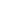 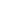 Choose five of these words and put them into a sentence.  Make sure you spell them ACCURATELY_______________________________________________________________________________________________________________________________________________________________________________________________________________________________________________________________________________________________________________________________________________________________________________________________________________________________________________________________________________________________________________________________________________________________________________________________________________________________________________________________________________________________________________________________________________________________________________________________________________________________________________________________________________________